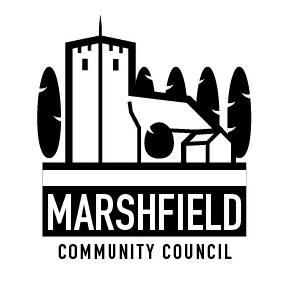                                 Serving the Communities of Castleton and Marshfield            Chairperson: Cath Davis      Clerk: Mr G C Thomas 4 Kenilworth Road Newport South Wales NP19 8JQ                         Tel: 01633 375812	                                                                                      e-mail:marshfieldcommunitycouncil@gmail.com  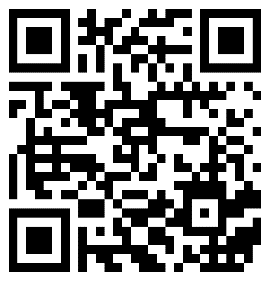 		Council websitDear Councillor.The monthly meeting of Marshfield Community Council will be held on TUESDAY 12th March 2024 commencing at 7:15 p.m.  The meeting will be held in the meeting room of Marshfield Village Hall, Wellfield Road, and can also be joined remotely via Zoom using the joining details below.If attending in person the Council will adhere to the Covid-19 safety measures which are in force at the time. Please do not attend the Hall if you feel unwell or are displaying any symptoms of Covid-19.Members of public and press are welcome to join the meeting in person or by following the Zoom joining instructions below. If required, written representations can be emailed to the Clerk by Monday 11th March 2024, to be brought up under item 5 of the agenda.Yours sincerelyG C ThomasClerkJoin Zoom Meeting https://us02web.zoom.us/j/89680405386?pwd=VlVJRVJaak9DM1U4WngxYlBGRkNPUT09 Meeting ID: 896 8040 5386 Passcode: 043356One tap mobile +442034815240,,89680405386#,,,,*043356# United Kingdom +442039017895,,89680405386#,,,,*043356# United Kingdom --- Dial by your location • +44 203 481 5240 United Kingdom • +44 203 901 7895 United Kingdom • +44 208 080 6591 United Kingdom • +44 208 080 6592 United Kingdom • +44 330 088 5830 United Kingdom • +44 131 460 1196 United Kingdom • +44 203 481 5237 United Kingdom Meeting ID: 896 8040 5386 Passcode: 043356 Find your local number: https://us02web.zoom.us/u/kbkO6cdULbAGENDA1Apologies.TimeAllocated1Apologies.2Declaration of interests.13Police Matters.104Update by Newport City Council Tredegar Park and Marshfield Ward Councillors.105Time allowed for members of public to speak (In line with Standing Order on Public Participation in Meetings). Please email the Clerk with any matters to be put to the Council by Monday 11th March 2024156To confirm the minutes of the monthly Council Meeting held on 13th February 2024.27Review of matters arising from the Council meeting held on 13th February 2024.108Marshfield Village HallTo consider an invitation to renew the SLA with Newport City Council for ground maintenance for 2024/25.Update on replacement litter bin.Update on vandalised team shelters.59Financial Matters:Update on arrangements to allow online payments from the Council’s Barclays bank account.To approve payments and invoices.Other financial matters.2010Allotment Matters:To consider raising the amount paid for an allotment gate key deposit.Other allotment matters.11To receive an update on Marshfield Women’s Institute request to site a bench on Groes Corner to commemorate their centenary.512Planning Matters:To approve planning application observations already sent to Newport City Council:MCC 1010Conex 24/0113Proposal: PROPOSED SINGLE STOREY REAR EXTENSION AND SECOND FLOOR EXTENSION ABOVE EXISTING GARAGESite: 12 Craig-Yr-Haul Drive, Castleton, Cardiff CF3 2SA  We have no objection to the rear single storey extension.  We do not think that it will affect the neighbours. However, the 2nd floor extension above the garage may well affect the light to the house on the opposite side of the road.  At the same time it may appear overbearing being so close to the road.  We don't think that this extension will affect the neighbours on either side, in particular those facing the rear of the garage as the windows do not appear to overlook.To consider reporting to Newport Norse the position of garden fence that has been erected at a property in Mallards Reach.To agree any further submission to the Welsh Government concerning a planning application for a solar farm on the Gwent Levels.Other planning matters.1513To receive an update on the Local Places for Nature involvement and Biodiversity.514To consider any arrangements for D-Day 80 Flag of Peace – to commemorate the 80th Anniversary of the D-Day landing on 6th June 2024.515Correspondence516Communication:To agree topics to be communicated to residents, including the next Newsletter and any posts to the Community Council website.517Any other business.10The next monthly Council meeting is scheduled for Tuesday 9th April 2024